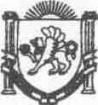 Республика КрымНижнегорский районАдминистрацияЧкаловского сельского поселенияПОСТАНОВЛЕНИЕ№83-Б10.07.2023г.                                                                                             с.Чкалово«Об утверждении Порядка осуществления заказчиком выбора единственного поставщика (подрядчика, исполнителя) по закупке товаров, работ и услуг, связанных с осуществлением муниципальных закупок для обеспечения нужд администрации Чкаловского сельского поселения Нижнегорского района Республики Крым»         В соответствии с Федеральным законом от 6 октября 2003 год № 131-ФЗ «Об общих принципах организации местного самоуправления в Российской Федерации», Постановлением Совета министров Республики Крым от 19 мая 2020 г. № 274 «Об утверждении Порядка осуществления выбора способа определения поставщика (подрядчика, исполнителя) в целях осуществления отдельных видов закупок для обеспечения государственных и муниципальных нужд Республики Крым», распоряжением Главы Республики Крым от 01.06.2020 № 214-рг «О некоторых вопросах реализации постановления Совета министров Республики Крым от 19.05.2020 № 274», руководствуясь Уставом муниципального образования Чкаловского сельского поселения Нижнегорского района Республики Крым, администрация Чкаловского сельского поселенияПОСТАНОВЛЯЕТ:1. Утвердить Порядок осуществления заказчиком выбора единственного поставщика (подрядчика, исполнителя) по закупке товаров, работ и услуг, связанных с осуществлением муниципальных закупок для обеспечения нужд администрации Чкаловского сельского поселения Нижнегорского района Республики Крым, согласно Приложению № 1.2. Утвердить Положение о комиссии по определению единственного поставщика (подрядчика, исполнителя) по закупке товаров, работ и услуг, связанных с осуществлением муниципальных закупок для обеспечения нужд администрации Чкаловского сельского поселения Нижнегорского района Республики Крым, согласно приложению № 2.3. Утвердить состав Комиссии по определению единственного поставщика (подрядчика, исполнителя) по закупке товаров, работ и услуг, связанных с осуществлением муниципальных закупок для обеспечения нужд администрации Чкаловского сельского поселения Нижнегорского района Республики Крым, согласно приложению № 34 Настоящее постановление обнародовать на официальном Портале Правительства Республики Крым на странице Нижнегорский район (nijno.rk.gov.ru) в разделе «Районная власть», «Муниципальные образования района», подраздел «Чкаловское сельское поселение» и на Информационном стенде в административном здании Чкаловского сельского совета по адресу: с. Чкалово ул.Центральная 54 а. 5. Контроль за исполнением настоящего постановлением оставляю за собой.6. Постановление вступает в силу с момента подписания.Председатель Чкаловского сельского совета –глава администрации Чкаловского сельского поселения 				Халицкая М.Б.Приложение № 1к постановлению администрации Чкаловского сельского поселения Нижнегорского районаРеспублики КрымОт 10.07.2023 «83-БПорядокоб осуществлении заказчиком выбора единственного поставщика (подрядчика, исполнителя) по закупке товаров, работ и услуг, связанных с осуществлением муниципальных закупок для обеспечения нужд администрации Чкаловского сельского поселения Нижнегорского района Республики Крым 1. Положение об осуществлении администрацией Чкаловского сельского поселения Нижнегорского района Республики Крым выбора единственного поставщика (подрядчика, исполнителя) по закупке товаров, работ и услуг, связанных с осуществлением муниципальных закупок для обеспечения нужд администрации Чкаловского сельского поселения Нижнегорского района Республики Крым (далее - Положение):- применяется при обосновании выбора заказчиком поставщика (подрядчика, исполнителя) для принятия Главой Республики Крым решения о согласовании предложения заказчика об осуществлении Закупки у единственного поставщика (подрядчика, исполнителя) в соответствии с Постановлением Совета министров Республики Крым от 19.05.2020 № 274  «Об утверждении Порядка осуществления выбора способа определения поставщика (подрядчика исполнителя) в целях осуществления отдельных видов закупок для обеспечения государственных и муниципальных нужд Республики Крым», пп. «а» п. 2 Регламента согласования Главой Республики Крым предложений заказчиков по осуществлению отдельных видов закупок способом определения поставщика (подрядчика, исполнителя), указанным в Порядке осуществления выбора способа определения поставщика (подрядчика, исполнителя) в целях осуществления отдельных видов закупок для обеспечения государственных и муниципальных нужд Республики Крым утвержденного Распоряжением Главы Республики Крым  от 01.06.2020 № 214-рг, и определяет процедуру выбора заказчиком единственного поставщика (подрядчика, исполнителя) по закупке товаров, работ и услуг, связанных с осуществлением муниципальных закупок для обеспечения нужд администрации Чкаловского сельского поселения Нижнегорского района Республики Крым;- разработан с целью повышения эффективности, результативности осуществления закупок, повышения уровня участия субъектов хозяйствования, расположенных на территории Чкаловского сельского поселения Нижнегорского района Республики Крым.2. Для целей Порядка используются следующие основные понятия:1) выбор единственного поставщика (подрядчика, исполнителя) (далее - определение поставщика) - совокупность осуществляемых заказчиками действий с целью определения поставщика по государственным закупкам;2) иные понятия применяются соответственно в значениях, указанных в статье 3 Федерального закона от 05 апреля 2013 года № 44-ФЗ «О контрактной системе в сфере закупок товаров, работ, услуг для обеспечения государственных и муниципальных нужд» (далее - Федеральный закон).3. С целью определения поставщика по муниципальным закупкам заказчик публикует объявление о выборе единственного поставщика не позднее чем за 3 дня до даты выбора единственного поставщика на своем официальном сайте/официальном сайте главного распорядителя бюджетных средств, в котором должна содержаться следующая информация:1) наименование, местонахождение, почтовый адрес, адрес электронной почты, номер контактного телефона, код ОГРН/ИНН, ответственное должностное лицо заказчика;2) краткое изложение условий контракта, содержащее наименование и описание объекта закупки, информацию о месте выполнения работы или оказания услуги, являющихся предметом контракта, а также сроки завершения работы либо график оказания услуг, начальная (максимальная) цена контракта (далее - НМЦК), источник финансирования;3) ограничение участия и преимущества участникам;4) срок, место и порядок подачи заявок участниками;5) размер и порядок внесения денежных средств в качестве обеспечения заявок на участие, а также условия банковской гарантии;6) размер обеспечения исполнения контракта, порядок предоставления такого обеспечения, требования к такому обеспечению;7) требования, предъявляемые к участникам, и перечень документов, которые должны быть представлены участниками;8) место, дата и время процедуры выбора единственного поставщика;9) условия, запреты, ограничения работ и услуг, соответственно выполняемых, оказываемых иностранными лицами, в случае если данные условия, запреты, ограничения установлены заказчиком.4. Критериями определения поставщика являются:1) цена контракта;2) временные характеристики исполнения контракта;3) дополнительные критерии, установленные заказчиком в зависимости от характеристик объекта закупки.5. Для выбора единственного поставщика заказчик формирует комиссию, определяет состав и порядок ее работы.6. Результаты выбора поставщика оформляются протоколом, в котором указываются основания проведения процедуры выбора поставщика, информация о выбранном единственном поставщике, а также условия, на которых будет заключен контракт.7. Протокол, подписанный членами комиссии заказчик направляет вместе с пакетом документов и информацией согласно пп. «а» п. 2 Регламента (утв. распоряжением Главы Республики Крым от 1 июня 2020 г. № 214-рг) на рассмотрение Главы Республики Крым и рассматриваются в течении трех рабочих дней с даты их регистрации.Приложение № 2 к постановлениюадминистрации Чкаловского сельского поселения Нижнегорского района Республики КрымПоложение о комиссии по определению единственного поставщика (подрядчика, исполнителя) по закупке товаров, работ и услуг, связанных с осуществлением муниципальных закупок для обеспечения нужд администрации Чкаловского сельского поселения Нижнегорского района Республики Крым1. Общие положения1.1. Комиссия по определению единственного поставщика (подрядчика, исполнителя) по закупке товаров, работ и услуг, связанных с осуществлением муниципальных закупок для обеспечения нужд администрации Чкаловского сельского поселения Нижнегорского района Республики Крым (далее - Комиссия) в своей деятельности руководствуется  Конституцией  Российской Федерации,  Гражданским кодексом Российской Федерации,  Бюджетным кодексом Российской Федерации, Федеральным законом от 05.04.2013 № 44-ФЗ «О контрактной системе в сфере закупок товаров, работ, услуг для обеспечения государственных и муниципальных нужд», Федеральным законом от 26.07.2006 № 135-ФЗ «О защите конкуренции», иными федеральными законами и подзаконными актами Российской Федерации, законами и подзаконными актами Республики Крым, Уставом муниципального образования, муниципальными нормативными и иными правовыми актами муниципального образования, настоящим Положением.1.2. Целью деятельности Комиссии является организация и проведение мероприятий по определению единственного поставщика (подрядчика, исполнителя) по закупке товаров, работ и услуг, связанных с осуществлением муниципальных закупок для обеспечения нужд администрации Чкаловского сельского поселения Нижнегорского района Республики Крым, для последующего направления информации Главе Республики Крым, с соблюдением принципов объективности, единства и создания равных условий для всех участников закупок.2. Порядок создания и организации работы Комиссии2.1. Состав Комиссии утверждается и актуализируется постановлением Администрации Чкаловского сельского поселения Нижнегорского района Республики Крым.2.2. В состав Комиссии входят: председатель Комиссии, заместитель председателя Комиссии, секретарь Комиссии, члены Комиссии (постоянные и принимающие участие с согласия).2.3. В состав Комиссии могут включаться представители Заказчика, а также отраслевых (функциональных) органов (структурных подразделений) Администрации Чкаловского сельского поселения Нижнегорского района Республики Крым.2.3.1. В целях обеспечения экспертной оценки заявок на участие, оценки соответствия участников отбора установленным требованиям, Комиссия вправе привлекать экспертов, экспертные организации, специализированные организации.2.4. Члены Комиссии участвуют в работе Комиссии на равных началах.2.5. Председатель Комиссии осуществляет следующие полномочия:- осуществляет общее руководство работой Комиссии и обеспечивает выполнение настоящего Положения;- объявляет заседание правомочным или выносит решение о его переносе из-за отсутствия необходимого количества членов.- открывает и ведет заседания Комиссии, объявляет перерывы.- в случае необходимости выносит на обсуждение Комиссии вопрос о привлечении к работе экспертов;- подписывает протоколы, составленные в ходе работы Комиссии.2.6. Секретарь Комиссии осуществляет подготовку к заседаниям Комиссии, включая оформление и рассылку необходимых документов, информирование членов Комиссии по всем вопросам, относящимся к их функциям (в том числе извещение лиц, принимающих участие в работе комиссии, о времени и месте проведения заседаний и обеспечение членов комиссии необходимыми материалами).Секретарь Комиссии не имеет права голоса.2.7. Члены Комиссии вправе:- знакомиться со всеми представленными на рассмотрение документами и сведениями, составляющими заявку на участие в процедуре выбора единственного поставщика (подрядчика, исполнителя);- выступать по вопросам повестки дня на заседаниях Комиссии.- проверять правильность содержания составляемых Комиссией протоколов, в том числе правильность отражения в этих протоколах своего выступления.2.8. Члены Комиссии обязаны:- присутствовать на заседаниях Комиссии, за исключением случаев, вызванных уважительными причинами (временная нетрудоспособность, командировка и другие уважительные причины);- принимать решения в пределах своей компетенции;- подписывать протокол заседания Комиссии.2.9. Заседания Комиссии считаются правомочными, если на заседании Комиссии присутствует не менее двух третей от общего состава Комиссии.Члены комиссии должны быть своевременно уведомлены о месте, дате и времени проведения заседания комиссии.Принятие решения Комиссией путем проведения заочного голосования не допускается.2.10. Комиссия рассматривает и оценивает поданные заявки и принимает по результатам такого рассмотрения следующие решения:- решение об отклонении заявки, если участник, подавший ее, не соответствует требованиям, предъявляемым к участнику, указанным в объявлении о выборе единственного поставщика (подрядчика, исполнителя), или такая заявка признана не соответствующей требованиям, указанным в объявлении, либо в случае выявления недостоверности информации, содержащейся в документах, которые участник процедуры выбора представил в Комиссию;- решение о согласовании заявки по определению единственного поставщика (подрядчика, исполнителя) (в случае, если по окончании срока подачи заявок на участие в закупке подана только одна заявка на участие в закупке, соответствующая требованиям, предъявляемым к участнику, указанным в объявлении о выборе единственного поставщика (подрядчика, исполнителя);- решение о выборе единственного поставщика (подрядчика, исполнителя) предложившего лучшие условия исполнения муниципального контракта, по результатам оценки заявок участников (в случае, если по окончании срока подачи заявок на участие в закупке подано две и более заявок на участие в закупке, соответствующие требованиям, предъявляемым к участникам, указанным в объявлении о выборе единственного поставщика (подрядчика, исполнителя).2.11. Критериями оценки Комиссией заявки являются:- ценовое предложение участника закупки;- наличие добросовестно исполненных государственных и муниципальных контрактов, согласно объекту закупки;- уровень материально-технического оснащения (обеспечения) участника закупки;- уровень квалификации работников участника закупки.Критерии, указанные в настоящем пункте, оцениваются Комиссией в совокупности.2.12. Решение Комиссии принимается простым большинством голосов. При равном числе голосов членов Комиссии заявка (предложение участника) считается выбранной. В случае равенства оценки двух (лучших) заявок, победителем признается участник, подавший заявку раньше, а также по временным характеристикам исполнения контракта.2.13. Решение Комиссии, а также все предложения, рассмотренные на заседании Комиссии, оформляются протоколом Комиссии, в котором указываются основания для выбора единственного поставщика (подрядчика, исполнителя), информация о выбранном единственном поставщике.2.14. Протокол Комиссии подписывается всеми присутствующими членами Комиссии, а также председателем Комиссии.Председатель Комиссии, члены Комиссии в случае несогласия с выводами (предложениями) других членов Комиссии вправе изложить особое мнение, которое приобщается к протоколу Комиссии.2.15. Протокол Комиссии должен содержать сведения об оценке заявки в отношении каждой рассматриваемой заявки.3. Ответственность Комиссии3.1. Комиссия несет ответственность за правомерность, обоснованность и объективность выводов (предложений), изложенных в протоколе Комиссии.3.2. Решение Комиссии, принятое в нарушение требований действующего законодательства и настоящего Положения, может быть обжаловано любым участником процедуры выбора в установленном порядке.Приложение № 3 к постановлению администрации Чкаловского сельского поселения Нижнегорского района Республики КрымСостав Комиссии по определению единственного поставщика (подрядчика, исполнителя) по закупке товаров, работ и услуг, связанных с осуществлением муниципальных закупок для обеспечения нужд администрации Чкаловского сельского поселения Нижнегорского района Республики КрымНаименованиеДолжностьФИОПредседатель КомиссииПредседатель Чкаловского сельского совета- глава администрации Чкаловского сельского поселенияХалицкая Марина БорисовнаСекретарь КомиссииВедущий специалистРыбак Елена ВасильевнаЧлены КомиссииВедущий специалистЦекут Константин ВладимировичЧлены КомиссииЗаведующий секторомЦекут Мария ВалериевнаЧлены КомиссииИнспектор по учету и бронирования военнообязанныхХарькевич Людмила Викторовна